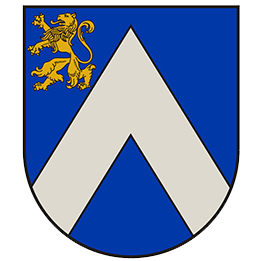 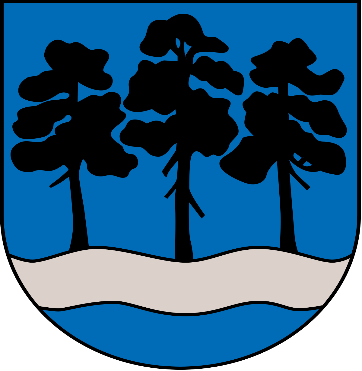 Bauskas novada Bērnu un jaunatnes sporta skolas un Ogres sporta centra atklātās sacensības kārtslēkšanāNOLIKUMSMērķis un uzdevumi:Popularizēt un attīstīt vieglatlētiku, kārtlēkšanu Bauskas, Ogres novadā un Latvijā,Veicināt jauno vieglatlētu izaugsmi, attīstību.Vieta un laiks:Ogres novada sporta centra stadions (Skolas ielā 21, Ogre),Sacensību sākums 19.09.2021. pl.11:00.3.Sacensību vadība:Sacensības organizē: Bauskas novada BJSS un Ogres sporta centrs,Galvenais tiesnesis: Raivis Maķevics,Galvenā sekretāre: Ilona Kupčiuna.4.Sacensību dalībnieki:Sacensībās piedalās U-16 (2006./2007.) un U18 (2004./2005.) vecuma grupas sportisti,5.Sacensību programma:U-16 grupas zēni: kārtslēkšana,U-18 grupas zēni: kārtslēkšana.6.Sacensību nosacījumi:Sacensības notiek saskaņā ar IAAF noteikumiem,Dalībnieki tiek pielaisti ārpus kārtas,Par dalībnieku veselības stāvokli un drošības noteikumu ievērošanu sacensību laikā, atbild komandējošā organizācija.7.Finansiālie nosacījumi.Visus izdevumus, kas saistīti ar piedalīšanos sacensībās, sedz komandējošās organizācijas,Sacensību organizēšanas izdevumus sedz Bauskas BJSS, Ogres sporta centrs,8.Apbalvošana:Sacensību pirmo trīs vietu uzvarētāji katrā vecuma grupā, tiks apbalvoti ar sacensību speciālajām balvām,9.Pieteikumi:Sacensībām pieteikties līdz 16.septembrim plkst. 22:00 LVS mājas lapā. Organizācijām, kurām nav piekļuves datu LVS statistikas sistēmai, pieteikumus sūta  uz e-pastu bauskabjss@inbox.lv10. Covid-19 izplatības ierobežošanas pasākumi: Sacensību organizatoriem, dalībniekiem, treneriem un citām personām, kas atrodas 
sacensību norises vietā ir jāievero valstī spēkā esošie MK 360. noteikumi “Epidemioloģiskās 
drošības pasākumi Covid-19 infekcijas izplatības ierobežošana”11. Citi nosacījumi: Piesakoties sacensībām, dalībnieki apliecina, ka neiebilst sacensību laikā uzņemto 
fotogrāfiju izmantošanai publiskajos materiālosNeskaidrības gadījumos sazināties:  tālrunis  +371 26648232 (Raivis Maķevics)